Publicado en Zaragoza el 25/03/2020 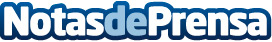 El contrato de compraventa de vehículos entre particulares ahora digital según hojadeencargo.comLos expertos en el desarrollo de esta plataforma, aseguran que hoy en día, no hay nada igual en el ámbito de los contratos de compraventa entre particulares. Se refieren a una herramienta online certificada, que dotará a los interesados de la documentación precisa para realizar el contrato de compraventa de vehículosDatos de contacto:Hojadeencargo.com876032807Nota de prensa publicada en: https://www.notasdeprensa.es/el-contrato-de-compraventa-de-vehiculos-entre Categorias: Nacional Automovilismo E-Commerce Seguros Industria Automotriz http://www.notasdeprensa.es